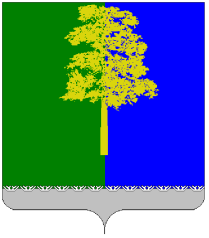 Муниципальное образование Кондинский районХанты-Мансийского автономного округа - ЮгрыАДМИНИСТРАЦИЯ КОНДИНСКОГО РАЙОНАУПРАВЛЕНИЕ  ОБРАЗОВАНИЯПРИКАЗот «20»  января  2020 года                                                                                                                      №43пгт. МеждуреченскийОб итогах  проведения районного конкурса – выставки детского творчества «Рождественские звездочки»В соответствии с приказом управления образования от  11.12.2019 года  №814  «О проведении  районного конкурса – выставки детского творчества «Рождественские звездочки»  с 24 декабря 2019  года по 14  января 2020 года  на базе МКОУ ДО «Центр дополнительного образования» проведен  районный  конкурс – выставка детского творчества  «Рождественские звёздочки». В конкурсе – выставке приняли участие 18 образовательных учреждений района, Детская школа искусств п.Междуреченский.            На основании итогового протокола от 14.01.2020 года  (прилагается) приказываю:Утвердить результаты проведения районного конкурса – выставки  «Рождественские звездочки»:1.1.  Номинация «Рождественский сувенир»Возрастная категория 5-7 лет:1 место - Бычек Валерия, Ягодинская СОШ, рук. Чернавская А.А.         Марунина Ольга, ДОУ «Красная шапочка», п.Междуреченский, рук. Калашникова В.В.2 место- Якушев Илья, ДОУ «Сказка», п. Междуреченский, рук. Якушева С.С.                Хлопов Арсений, Мулымская СОШ, рук. Овечкина Е.А.               Гениевский Семен, Шугурская СОШ, рук. Чалкина В.М.3 место- Терещенко Анастасия, Мулымская СОШ, рук. Колмакова Р.В.                Добрынина Аполонесса, Болчаровская СОШ, рук. Фирсова Е.И.Возрастная категория 8-11лет:1 место - Мокина Кристина, Болчаровская СОШ, рук. Кодякова И.М.                 Сафронова Ксения, МБОУ ДО «ЦДО», рук. Головских А.А.2 место - Чилимов Андрей, ДО «ЦДО», рук. Тропина Н.Ю.               Минигалиева Алина,  ДО «ЦДО», рук. Киселева О.И.                Григорян Мария, Болчаровская СОШ, рук. Соколова Л.Ш.3 место- Соломина Ксения, Леушинская СОШ,  рук. Кочубей С.Н.               Кудашева Мелена,  ДО «ЦДО», рук. Саенко Г.Н.              Хабло Александр, Леушинская СОШ, рук. Кочубей С.Н.Возрастная категория 12-15 лет:1 место - Гирин Кирилл,  ДО «ЦДО», рук. Головских А.А.               Черанева Ксения,  ДО «ЦДО», рук. Лобова С.В.2 место - Волокитина Полина,   ДО «ЦДО», рук. Пищуленок О.Н.              Подставнягина Екатерина,  ДО «ЦДО», рук. Пищуленок О.Н. 3 место - Поликарпова Софья, Чантырская СОШ, рук. Чеснакова Г.                Насибулина Дарья, Леушинская СОШСемейные работы1место-Давулетчин Андрей, МБОУ ДО «ЦДО», рук. Саенко Г.Н.2 место- Яковлев Егор , Яковлев Сергей, Ушьинская СОШ, рук. Хабибулина Г.Ш.               Семья Полуэктовых, ДОУ «Сказка», п. Лиственичный3 место- Семья Меньшиковых , ДОУ «Рябинка», п.КуминскийВзрослые участники:1 место - Головских  Анжелика Анатольевна,  ДО «ЦДО»               Лобова Светлана Васильевна,  ДО «ЦДО»2 место- Киселёва Ольга Ильинична,  ДО «ЦДО»                Машурова Наталья Леонидовна, Ягодинская СОШ3 место- Силаева Елена Николаевна, Жукова Елена Николаевна, ДОУ «Сказка», п.                                                                                                                                         Междуреченский.1.2  Номинация «Креативная ёлка»Возрастная категория 5-7 лет:1место- Завьялов Денис, Ягодинская СОШ, рук. Сомочкина Л.А.               Мезенова Софья, Луговская СОШ, рук. Жигайлова М.А.              Огонькова Валентина, Климерова Ольга ДОУ «Сказка» п.Междуреченский.2 место - Куличкина  Арина, Болчаровская СОШ, рук. Фирсова Е.Н.                Осинцев Андрей, Луговская СОШ, рук. Куропаткина Г.М.3 место- Марков Семен, ДОУ «Сказка», п. Междуреченский, рук. Кармачева Т.В.               Коркин Никита, МБОУ ДО «ЦДО», рук. Тропина Н.Ю.               Озерова Юлия, Ягодинская СОШ, рук. Сомочкина Л.А.Возрастная категория 8-11  лет:1 место - Завьялова Полина, Междуреченская СОШ, рук. Ворошилова В.В.                Травин Алексей, Кондинская СОШ, рук. Бронникова Т.Н.2 место - Маврушичева Елена, ДО «ЦДО», рук. Головских А.А.                 Коллективная работа,  Луговская СОШ, рук. Богатырева М.Е.3 место - Пикулева Виктория, ДО «ЦДО», рук. Саенко Г.Н.               Тихоновецкий Роман, Луговская СОШ, рук. Мезенова О.В.Возрастная категория 12-15  лет:1 место- Головских Анна, МБОУ ДО «ЦДО», рук. Головских А.А.               Фролов Ростислав, Междуреченская СОШ, рук. Кептенарь И.А.2 место - Синявин Роман, Морткинская СОШ, рук. Данилюк А.А.Возрастная категория 16 -18 лет:1место – Добрынина Екатерина, Мулымская СОШ, рук. Добрынин А.Ф., Чумакова Т.Ю.2 место – Злыгостева Дарья, Мишина Елизавета, Леушинская СОШ, рук. Двизова Н.С.3 место – Коллективная работа, Алтайская СОШ, рук. Бутов А.С.1.3 Номинация «Рукавичка Деда Мороза»Возрастная категория 5-7 лет:1место - Орлов Максим, ДОУ « Сказка», п. Междуреченский, рук. Орлова А.С.                 Попов Игорь, Кондинская СОШ, рук. Лаврентьева С.Н.                 Урбанский  Болислав, Кондинская СОШ, рук. Лаврентьева С.Н.2 место - Миронова Регина, Леушинская СОШ, рук. Полуэктова А.П.                 Гоголева Каролина, Чантырская СОШ, рук. Степанова К.В.                 Терещук Василиса, Мулымская СОШ, рук. Цыпышева Н.Н.3 место - Фокеева Ярослава, ДОУ «Сказка», п.Междуреченский, рук. Кармачева Т. В.                Емельянова Алиса, Ягодинская СОШ, рук. Сомочкина Л.А.            Лыткин Николай,  ДОУ « Красная шапочка», п.Междуреченский, рук. Антюхова К.В.Возрастная категория   8 - 11 лет:1 место - Коллективная работа 5 б класс, Леушинская СОШ, рук. Джаджиева Н.А.                 Ердекова Елизавета,  ДО «ЦДО», рук. Лобова С.В.                 Туркина Полина, Ягодинская СОШ, рук. Гурьянова А.П.                 Ельпина Валентина, МБОУ ДО «ЦДО», рук. Лобова С.В.                Урбанская Наталья, Кондинская СОШ, рук. Свяжина А.Н.2 место - Коллективная работа, Луговская СОШ, рук. Богатырева М.Е.                 Копыльцова Анастасия, Кондинская СОШ, рук. Захарова Т.А.                 Доровиков Дмитрий, Ягодинская СОШ, рук. Емельянова Е.Н.                Казанцева Вера, МБОУ ДО «ЦДО», рук. Лобова С.В.3 место - Питалев Максим, Болчаровская СОШ, рук. Кухаренко Е.В.                 Казанцева Алёна, Кондинская СОШ, рук. Захарова Т.А.                 Суднева Элеонора, МБОУ ДО «ЦДО», рук. Цынглер Н.Н. Возрастная категория 16-18 лет:1 место- Шалпакова Дарья, Междуреченская СОШ, рук. Голубкова Г.М.Взрослые  участники:1 место - Пищулёнок Ольга Николаевна, МБОУ ДО «ЦДО»2 место - Васёва Юлия Хафизовна,  ДОУ «Сказка», п. Междуреченский.1.4 Номинация «Рождественский пряник»Возрастная категория  8 - 11 лет:1 место- Щербаков Сергей, Леушинская СОШ, рук. Джаджиева Н.А.2 место- Баженова Нина, Ягодинская СОШ, рук. Емельянова Е.Н.3 место- Шушарина Ольга, Луговская СОШ, рук. Богатырева М.Е.Взрослые участники:1 место - Первухина Елена Юрьевна, МБОУ ДО «ЦДО»2 место- Волосач Елена Константиновна,  ДОУ « Рябинка», п.Куминский1.5 Номинация «Изобразительное искусство»Возрастная категория 5- 7 лет:1 место - Шорохов Владислав, Мулымская СОШ, рук. Овечкина Е.А.                Склярова Наталия, Чантырская СОШ, рук. Видякина М.В.               Брагина Екатерина  ДО «ЦДО», рук. Хлебникова С.В.2 место- Афонасьев Михаил, Куминская СОШ, рук. Матвеева И.Г.              Чернова Елизавета,  ДО «ЦДО», рук. Хлебникова С.В.3 место- Лобов Андрей, ДОУ «Чебурашка», п.Междуреченский, рук. Заботина С.Н.               Хлызова Катрина,  ДО «ЦДО», рук. Хлебникова С.В.Возрастная категория 8-11 лет:1 место-Рябова Анна,  ДО «ЦДО», рук. Первухина Е.Ю.               Богатырева Диана,  ДО «ЦДО», рук. Хлебникова С.В.               Филяева Милена,  ДО «ЦДО», рук. Первухина Е.Ю.2 место- Крупская Яна, ДШИ, п. Междуреченский, рук. Осинцева О.М.         Хотарану Арина,  ДО «ЦДО», рук. Первухина Е.Ю.           Аюпова Алина,  ДО «ЦДО», рук. Первухина Е.Ю.3 место- Коляскина Виктория, МБОУ ДО «ЦДО», рук. Первухина Е.Ю.             Тиховецкая Лилия, Луговская СОШ, рук. Богатырева М.Е.Возрастная категория  12 - 15 лет1 место - Каланадзе Дарина, ДШИ, п. Междуреченский, рук. Богданова Н.И.               Райзих Виктория,  ДО «ЦДО», рук. Первухина Е.Ю.2 место- Нежданова Виолетта,   ДО «ЦДО», рук. Хлебникова С.В.                Хлебникова Диана,  ДО «ЦДО», рук. Хлебникова С.В.3 место- Ляпунова Мария, Луговская СОШ, рук. Ляпунова В.А.Взрослые участники:1 место–Хлебникова Светлана Владимировна, МБОУ ДО «ЦДО».    Директору  МКОУ ДО «Центр дополнительного образования» (И.В.Коркишко):2.1 Изыскать возможность поощрения педагогов, принявших активное участие в подготовке и       проведении районного мероприятия.2.2 Подготовить наградной материал для победителей и призеров районного конкурса-выставки в срок до 27 января 2020 года.2.3 Организовать проведение закрытия выставки и торжественной церемонии награждения призёров        и   победителей районного конкурса-выставки 28 января 2020 года в 13.30 часов.Руководителям образовательных учреждений:Рассмотреть возможность участия школьников, воспитанников, ставших победителями и призёрами  районного конкурса - выставки,  в торжественной церемонии награждения, которое проводится на базе  ЦДО 28 января 2020 года (для учреждений с хорошей транспортной доставкой или доставка родителями (законными представителями).Довести до сведения педагогического коллектива информационную справку об итогах проведения районного конкурса- выставки (приложение 1).Организовать в учреждениях торжественную церемонию награждения  школьников, воспитанников  и семейных коллективов, ставших  победителями и призерами районного конкурса дипломами управления образования.4. Снять с контроля приказ управления образования от  11.12.2019 года  №814  «О проведении  районного конкурса – выставки детского творчества «Рождественские звездочки»;5.  Контроль выполнения приказа возложить на начальника отдела дополнительного образования и технологий воспитания Е.А.Старцеву.Исполняющий обязанности начальника управления образования                                                                                          М.А.КозловаПриложение  к приказу управления образования от 20 января  2020  года №43Информационная справка об итогах проведения районного конкурса-выставки «Рождественские звездочки»В соответствии с приказом управления образования от  11.12.2019 года  №814  «О проведении  районного конкурса – выставки детского творчества «Рождественские звездочки»  с 24 декабря 2019  года по 12  января 2020 года  на базе МКОУ ДО «Центр дополнительного образования» проведен  районный  конкурс – выставка детского творчества  «Рождественские звёздочки». В конкурсе – выставке приняли участие 18 образовательных учреждений района, Детская школа искусств п.Междуреченский. Алтайская СОШ—6 работМеждуреченская СОШ-10Чантырская СОШ- 16Куминская  СОШ-3МБОУ ДО «ЦДО»- 66 работБолчаровская СОШ- 13МУ «Детская школа искусств»- 9Ягодинская СОШ-16Кондинская СОШ-26ДОУ «Чебурашка» п. Междуреченский- 5ДОУ «Красная шапочка» п. Междуреченский-14ДОУ «Сказка»  п.Междуреченский-17ДОУ «Рябинка»  п.Куминский- 5 Ушьинская СОШ- 7Луговская СОШ- 24Мулымская СОШ- 9Леушинская СОШ- 20 Морткинская СОШ- 4 Шугурская СОШ- 2Количество участников конкурса – выставки составило 330 человек, представлено 273  работы.Особый интерес, творческое разнообразие  конкурсных  работ  представлены в новых номинациях «Рукавичка Деда Мороза» и «Креативная ёлка».           «Креативные ёлки» изготовлены в различных техниках с использованием  различных (нестандартных) материалов. Представлены ёлки из:  монтажной пены, фанеры, ниток, декоративного  шнура, ватных дисков, мишура.Отдельно следует отметить ёлку, изготовленную из витого металла (автор и исполнитель, к сожалению,  не указан).            Самые оригинальные «Рукавички Деда Мороза» изготовлены Шалпаковой Дарьей Междуреченская СОШ (руководитель Г.М.Голубкова), коллективная работа 5 б класс, Леушинская СОШ (рук. Джаджиева Н.А.), Ердекова Елизавета,  ДО «ЦДО (рук. Лобова С.В.).        Часть творческих работ конкурса «Рождественские звездочки»  (более 50 работ)  07 января 2020 года были размещены на выставке в рамках проведения в РДКИ «Конда» п.Междуреченский праздника «Рождество Христово».Выводы:Необходимо отметить хорошую активность учреждений в районном конкурсе в течение 8 лет. Однако, наблюдается значительное снижение числа участников конкурса по сравнению с прошлыми годами.Ежегодно на конкурс  предоставляют большое количество творческих работ  учреждения: ЦДО п.Междуреченский,  Кондинская СОШ, Луговская СОШ,  ДОУ «Сказка» п.Междуреченский, Леушинская СОШ  от 17 до  66 работ.Часть работ, представленных на районный конкурс, не имели должным образом оформленного этикетажа, либо этикетка с именем автора отсутствовала, что затруднило работу жюри и соответственно эти работы не могли претендовать на призовое место.Центром дополнительного образования  проведено качественное и эстетическое оформление выставки конкурсных работ и проведены  экскурсии для посетителей в период с 22 декабря 2019 года по 20 января 2020 года. Работы, представленные на конкурс, выполнены в различных техниках и с использованием нетрадиционных материалов, имеют очень интересный творческий замысел. Предложения:1. Директору  Центра дополнительного образования (И.В.Коркишко):1.1  Изыскать возможность поощрения педагогов Центра, принявших активное участие в  подготовке конкурса, оформлении и проведении районной выставки  детского творчества  «Рождественские звездочки».1.2 Разместить на сайте учреждения информацию об итогах проведения районного конкурса-выставки «Рождественские звездочки» и фотоматериалы в срок до 28 января 2020 года.1.3 Организовать 28 января 2020 года в 13.30 часов закрытие районной выставки и  церемонию награждения призёров и победителей с приглашением представителей родительской общественности и духовенства. 1.4 2. Руководителям образовательных учреждений организовать в учреждениях торжественную церемонию награждения  школьников, воспитанников и семейных коллективов, ставших  победителями и призерами районного конкурса дипломами управления образования.3. Отделу дополнительного образования и технологий воспитания (Е.А.Старцева) обеспечить размещение информации об итогах проведения конкурса-выставки и фотоматериалы на сайте «Образование Конды» в срок до 30 января 2020 года.Начальник отдела дополнительного образования и технологий воспитания                                                                                                              Е.А.Старцева                                                                                                                             Приложение к справке Протокол подведения итогов районного конкурса – выставки«Рождественские звездочки»От 14 января 2020 годаЧленами жюри по номинациям конкурса подведены итоги:  Номинация «Рождественский сувенир»Возрастная категория 5-7 лет:1 место - Бычек Валерия, Ягодинская СОШ, рук. Чернавская А.А.         Марунина Ольга, ДОУ «Красная шапочка», п.Междуреченский, рук. Калашникова В.В.2 место- Якушев Илья, ДОУ «Сказка», п. Междуреченский, рук. Якушева С.С.                Хлопов Арсений, Мулымская СОШ, рук. Овечкина Е.А.               Гениевский Семен, Шугурская СОШ, рук. Чалкина В.М.3 место- Терещенко Анастасия, Мулымская СОШ, рук. Колмакова Р.В.                Добрынина Аполонесса, Болчаровская СОШ, рук. Фирсова Е.И.Возрастная категория 8-11лет:1 место - Мокина Кристина, Болчаровская СОШ, рук. Кодякова И.М.                 Сафронова Ксения, МБОУ ДО «ЦДО», рук. Головских А.А.2 место - Чилимов Андрей, МБОУ ДО «ЦДО», рук. Тропина Н.Ю.               Минигалиева Алина, МБОУ ДО «ЦДО», рук. Киселева О.И.                Григорян Мария, Болчаровская СОШ, рук. Соколова Л.Ш.3 место- Соломина Ксения, Леушинская СОШ,  рук. Кочубей С.Н.               Кудашева Мелена, МБОУ ДО «ЦДО», рук. Саенко Г.Н.              Хабло Александр, Леушинская СОШ, рук. Кочубей С.Н.Возрастная категория 12-15 лет:1 место - Гирин Кирилл, МБОУ ДО «ЦДО», рук. Головских А.А.               Черанева Ксения, МБОУ ДО «ЦДО», рук. Лобова С.В.2 место - Волокитина Полина, МБОУ ДО «ЦДО», рук. Пищуленок О.Н.              Подставнягина Екатерина, МБОУ ДО «ЦДО», рук. Пищуленок О.Н. 3 место - Поликарпова Софья, Чантырская СОШ, рук. Чеснакова Г.                Насибулина Дарья, Леушинская СОШСемейные работы1место-Давулетчин Андрей, МБОУ ДО «ЦДО», рук. Саенко Г.Н.2 место - Яковлев Егор , Яковлев Сергей, Ушьинская СОШ, рук. Хабибулина Г.Ш.               Семья Полуэктовых, ДОУ «Сказка», п. Лиственичный3 место- Семья Меньшиковых , ДОУ «Рябинка», п.КуминскийВзрослые участники:1 место - Головских  Анжелика Анатольевна, МБОУ ДО «ЦДО»               Лобова Светлана Васильевна, МБОУ ДО «ЦДО»2 место- Киселёва Ольга Ильинична, МБОУ ДО «ЦДО»                Машурова Наталья Леонидовна, Ягодинская СОШ3 место- Силаева Елена Николаевна, Жукова Елена Николаевна, ДОУ «Сказка», п.            Междуреченский.  Номинация «Креативная ёлка»Возрастная категория 5-7 лет:1место- Завьялов Денис, Ягодинская СОШ, рук. Сомочкина Л.А.               Мезенова Софья, Луговская СОШ, рук. Жигайлова М.А.              Огонькова Валентина, Климерова Ольга ДОУ «Сказка» п.Междуреченский.2 место - Куличкина  Арина, Болчаровская СОШ, рук. Фирсова Е.Н.                Осинцев Андрей, Луговская СОШ, рук. Куропаткина Г.М.3 место- Марков Семен, ДОУ «Сказка», п. Междуреченский, рук. Кармачева Т.В.               Коркин Никита, МБОУ ДО «ЦДО», рук. Тропина Н.Ю.               Озерова Юлия, Ягодинская СОШ, рук. Сомочкина Л.А.Возрастная категория 8-11  лет:1 место - Завьялова Полина, Междуреченская СОШ, рук. Ворошилова В.В.                Травин Алексей, Кондинская СОШ, рук. Бронникова Т.Н.2 место - Маврушичева Елена, ДО «ЦДО», рук. Головских А.А.                 Коллективная работа,  Луговская СОШ, рук. Богатырева М.Е.3 место - Пикулева Виктория, ДО «ЦДО», рук. Саенко Г.Н.               Тихоновецкий Роман, Луговская СОШ, рук. Мезенова О.В.Возрастная категория 12-15  лет:1 место- Головских Анна, МБОУ ДО «ЦДО», рук. Головских А.А.               Фролов Ростислав, Междуреченская СОШ, рук. Кептенарь И.А.2 место - Синявин Роман, Морткинская СОШ, рук. Данилюк А.А.Возрастная категория 16 -18 лет:1место – Добрынина Екатерина, Мулымская СОШ, рук. Добрынин А.Ф., Чумакова Т.Ю.2 место – Злыгостева Дарья, Мишина Елизавета, Леушинская СОШ, рук. Двизова Н.С.3 место – Коллективная работа, Алтайская СОШ, рук. Бутов А.С. Номинация «Рукавичка Деда Мороза»Возрастная категория 5-7 лет:1место - Орлов Максим, ДОУ « Сказка», п. Междуреченский, рук. Орлова А.С.                 Попов Игорь, Кондинская СОШ, рук. Лаврентьева С.Н.                 Урбанский  Болислав, Кондинская СОШ, рук. Лаврентьева С.Н.2 место - Миронова Регина, Леушинская СОШ, рук. Полуэктова А.П.                 Гоголева Каролина, Чантырская СОШ, рук. Степанова К.В.                 Терещук Василиса, Мулымская СОШ, рук. Цыпышева Н.Н.3 место - Фокеева Ярослава, ДОУ « Сказка», п.Междуреченский, рук. Кармачева Т. В.                Емельянова Алиса, Ягодинская СОШ, рук. Сомочкина Л.А.            Лыткин Николай,  ДОУ «Красная шапочка», п.Междуреченский, рук. Антюхова К.В.Возрастная категория   8 - 11 лет:1 место - Коллективная работа 5 б класс, Леушинская СОШ, рук. Джаджиева Н.А.                 Ердекова Елизавета, МБОУ ДО «ЦДО», рук. Лобова С.В.                 Туркина Полина, Ягодинская СОШ, рук. Гурьянова А.П.                 Ельпина Валентина, МБОУ ДО «ЦДО», рук. Лобова С.В.                Урбанская Наталья, Кондинская СОШ, рук. Свяжина А.Н.2 место - Коллективная работа, Луговская СОШ, рук. Богатырева М.Е.                 Копыльцова Анастасия, Кондинская СОШ, рук. Захарова Т.А.                 Доровиков Дмитрий, Ягодинская СОШ, рук. Емельянова Е.Н.                Казанцева Вера, МБОУ ДО «ЦДО», рук. Лобова С.В.3 место - Питалев Максим, Болчаровская СОШ, рук. Кухаренко Е.В.                 Казанцева Алёна, Кондинская СОШ, рук. Захарова Т.А.                 Суднева Элеонора, МБОУ ДО «ЦДО», рук. Цынглер Н.Н. Возрастная категория 16-18 лет:1 место- Шалпакова Дарья, Междуреченская СОШ, рук. Голубкова Г.М.Взрослые  участники:1 место - Пищулёнок Ольга Николаевна, МБОУ ДО «ЦДО»2 место - Васёва Юлия Хафизовна,  ДОУ «Сказка», п. Междуреченский. Номинация «Рождественский пряник»Возрастная категория  8 - 11 лет:1 место- Щербаков Сергей, Леушинская СОШ, рук. Джаджиева Н.А.2 место- Баженова Нина, Ягодинская СОШ, рук. Емельянова Е.Н.3 место- Шушарина Ольга, Луговская СОШ, рук. Богатырева М.Е.Взрослые участники:1 место - Первухина Елена Юрьевна, МБОУ ДО «ЦДО»2 место- Волосач Елена Константиновна,  ДОУ « Рябинка», п.КуминскийНоминация «Изобразительное искусство»Возрастная категория 5- 7 лет:1 место - Шорохов Владислав, Мулымская СОШ, рук. Овечкина Е.А.                Склярова Наталия, Чантырская СОШ, рук. Видякина М.В.               Брагина Екатерина МБОУ ДО «ЦДО», рук. Хлебникова С.В.2 место- Афонасьев Михаил, Куминская СОШ, рук. Матвеева И.Г.              Чернова Елизавета, МБОУ ДО «ЦДО», рук. Хлебникова С.В.3 место- Лобов Андрей, ДОУ «Чебурашка», п.Междуреченский, рук. Заботина С.Н.               Хлызова Катрина, МБОУ ДО «ЦДО», рук. Хлебникова С.В.Возрастная категория 8-11 лет:1 место - Рябова Анна, МБОУ ДО «ЦДО», рук. Первухина Е.Ю.               Богатырева Диана, МБОУ ДО «ЦДО», рук. Хлебникова С.В.               Филяева Милена, МБОУ ДО «ЦДО», рук. Первухина Е.Ю.2 место- Крупская Яна, ДШИ, п. Междуреченский, рук. Осинцева О.М.                Хотарану Арина, МБОУ ДО «ЦДО», рук. Первухина Е.Ю.                Аюпова Алина, МБОУ ДО «ЦДО», рук. Первухина Е.Ю.3 место- Коляскина Виктория, МБОУ ДО «ЦДО», рук. Первухина Е.Ю.                Тиховецкая Лилия, Луговская СОШ, рук. Богатырева М.Е.Возрастная категория  12 - 15 лет1 место - Каланадзе Дарина, ДШИ, п. Междуреченский, рук. Богданова Н.И.               Райзих Виктория, МБОУ ДО «ЦДО», рук. Первухина Е.Ю.2 место- Нежданова Виолетта,  МБОУ ДО «ЦДО», рук. Хлебникова С.В.                Хлебникова Диана, МБОУ ДО «ЦДО», рук. Хлебникова С.В.3 место- Ляпунова Мария, Луговская СОШ, рук. Ляпунова В.А.Председатель жюри конкурса:______________________протоиерей  Александр Черанёв№участники201320142015201620172018201920201Количество работ489408449360 (480 участников)393 (560 участников)334 работы (380 участников)407272 работы (330 участников)2Количество образовательных учреждений, организаций29312823232220193Количество номинаций5510767454Количество школьников, посетивших выставку1586162017101842180018001 2111000